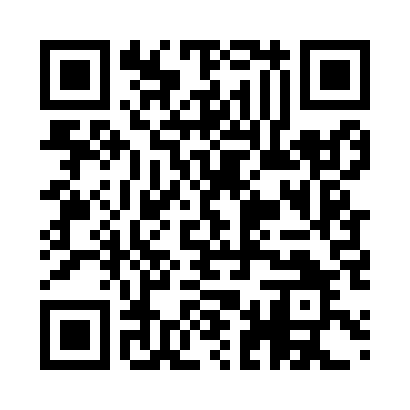 Prayer times for Grivitsa, BulgariaWed 1 May 2024 - Fri 31 May 2024High Latitude Method: Angle Based RulePrayer Calculation Method: Muslim World LeagueAsar Calculation Method: HanafiPrayer times provided by https://www.salahtimes.comDateDayFajrSunriseDhuhrAsrMaghribIsha1Wed4:216:141:186:178:2310:092Thu4:196:121:186:178:2510:113Fri4:176:111:186:188:2610:124Sat4:156:101:186:198:2710:145Sun4:136:081:186:208:2810:166Mon4:116:071:186:208:2910:177Tue4:096:061:186:218:3010:198Wed4:076:041:186:218:3110:219Thu4:056:031:186:228:3310:2310Fri4:046:021:186:238:3410:2411Sat4:026:011:186:238:3510:2612Sun4:006:001:186:248:3610:2813Mon3:585:591:186:258:3710:3014Tue3:565:581:186:258:3810:3115Wed3:545:561:186:268:3910:3316Thu3:535:551:186:278:4010:3517Fri3:515:541:186:278:4110:3718Sat3:495:531:186:288:4210:3819Sun3:475:531:186:288:4310:4020Mon3:465:521:186:298:4410:4221Tue3:445:511:186:308:4510:4322Wed3:435:501:186:308:4610:4523Thu3:415:491:186:318:4710:4624Fri3:405:481:186:318:4810:4825Sat3:385:481:186:328:4910:5026Sun3:375:471:186:328:5010:5127Mon3:355:461:186:338:5110:5328Tue3:345:451:196:348:5210:5429Wed3:335:451:196:348:5310:5630Thu3:315:441:196:358:5410:5731Fri3:305:441:196:358:5510:58